ЕГЭ-2017: подготовка к экзамену по физике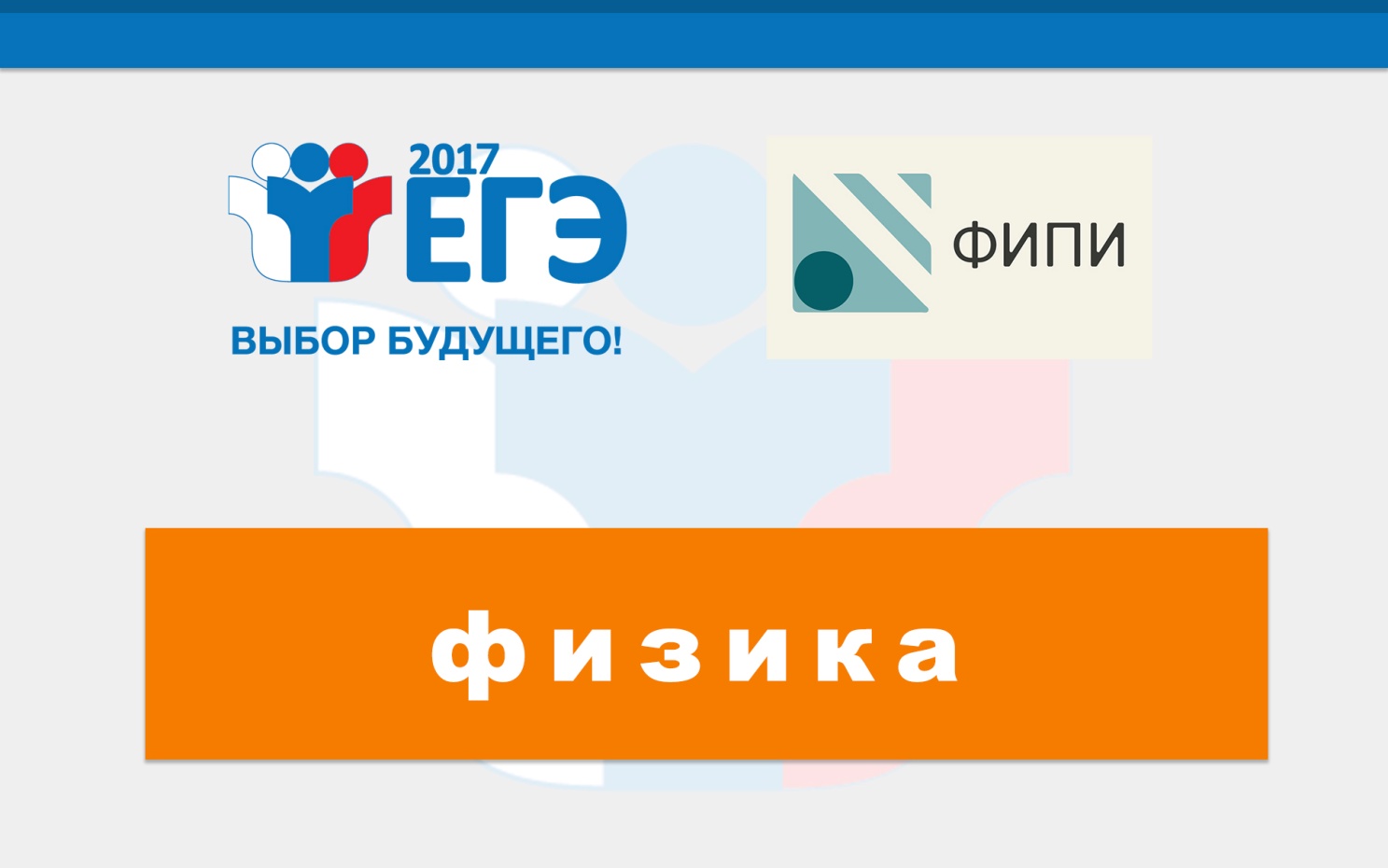 Очередная публикация, подготовленная разработчиками заданий ЕГЭ из Федерального института педагогических измерений (ФИПИ), рассказывает об особенностях подготовки к экзамену по физике.  На экзамене по физике проверяется понимание основных понятий, явлений и законов из всех разделов школьного курса: механика, молекулярная физика, электродинамика и квантовая физика.  В опубликованном на сайте ФИПИ кодификаторе элементов содержания перечислены не только все темы, но и все формулы, которые понадобятся для выполнения экзаменационных заданий. Демонстрационный вариант дает представление о структуре будущих КИМ, количестве заданий, их форме, уровне сложности, особенностях записи ответов. Критерии оценки выполнения заданий с развёрнутым ответом в демонстрационном варианте дают представление о требованиях к полному правильному решению расчетных задач.Нужно не просто выучить формулы и законы, а уметь применять их при анализе различных физических процессов, описывать характер изменения физических величин, представлять изменение величин в виде графических зависимостей. Особого внимания заслуживают закон сохранения импульса, закон сохранения энергии в применении к различным механическим и электромагнитным процессам, первой закон термодинамики, принцип суперпозиции сил.  Высокий балл на экзамене можно получить только, если научиться решать задачи по физике: анализировать условие задачи, обосновывать выбор физической модели, которую можно использовать для решения, верно использовать все необходимые законы и формулы, проводить математические преобразования и расчеты.  "Не нужно пытаться прорешать как можно больше заданий ЕГЭ прошлых лет: это потребует больших временных затрат и не даст нужного эффекта. Основным пособием при подготовке к экзамену должен быть школьный учебник и задачник по физике. Систематическое изучение теоретического материала, освоение различных способов решения задач в сочетании с постоянной самооценкой своих достижений – важнейшие элементы подготовки к экзамену", - отмечает председатель федеральной комиссии разработчиков КИМ ЕГЭ по физике Марина Демидова.  Глубокое знание материала школьного курса и умение решать задачи – главное условие успешной сдачи экзамена по физике.  Успехов на ЕГЭ-2017!